Звіт ТНВК «Школа-ліцей №6 ім.Н.Яремчука»Реалізація проекту шкільний громадський бюджетНазва проекту:  Модернізація куточка живої природиПІБ авторів або команди авторів проекту: Учнівське самоврядування (учнівський директор Ельміра Молоканова);Місце реалізації проекту: 4 поверх школи-ліцею;МЕТА: створити комфортний простір для тварин та пташок живого кутка.Вартість (кошторис) проекту: 18787,0 грн.Використано коштів на проекту:18787,0грн.В рамках реалізації проєкту здійснено: Оновлено  куточок живої природи : проведено ремонт стін, встановлена захисна сітка на вікно, проведена заміна дерев’яних оглядових конструкцій на металопластикові, зроблено  будиночки для мешканців живого куточка,  виготовлено  нові годівнички, пофарбовано стіни.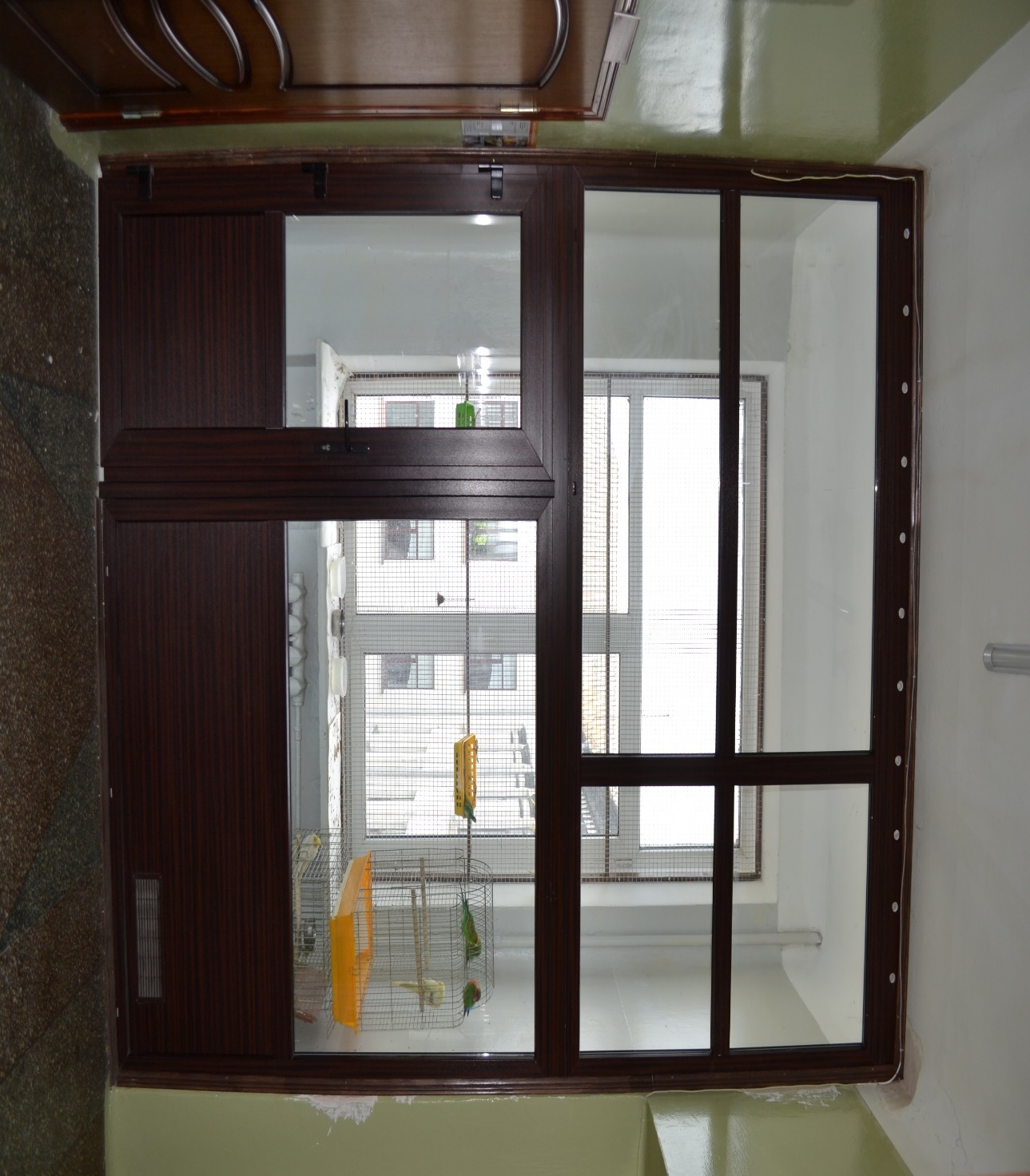 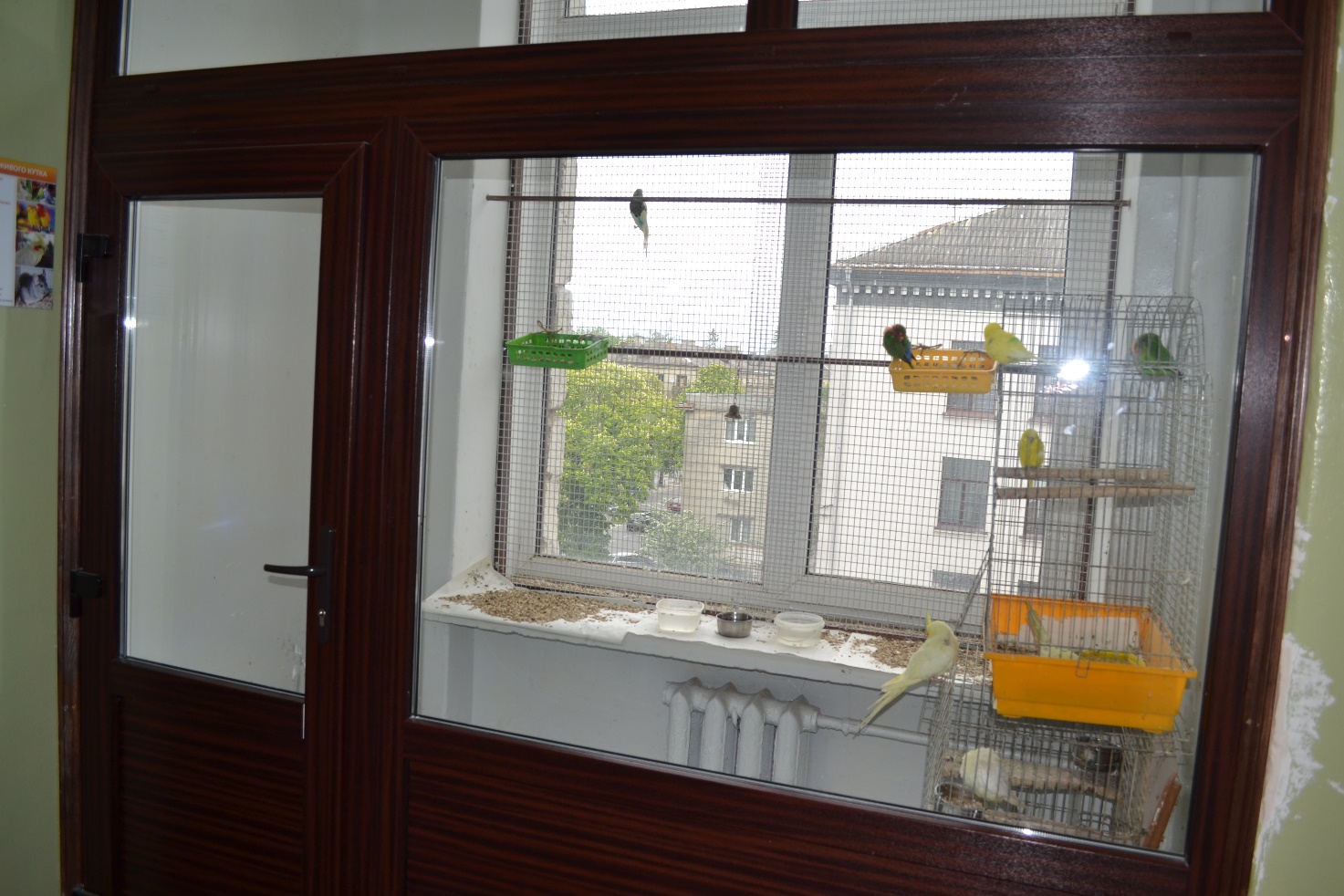 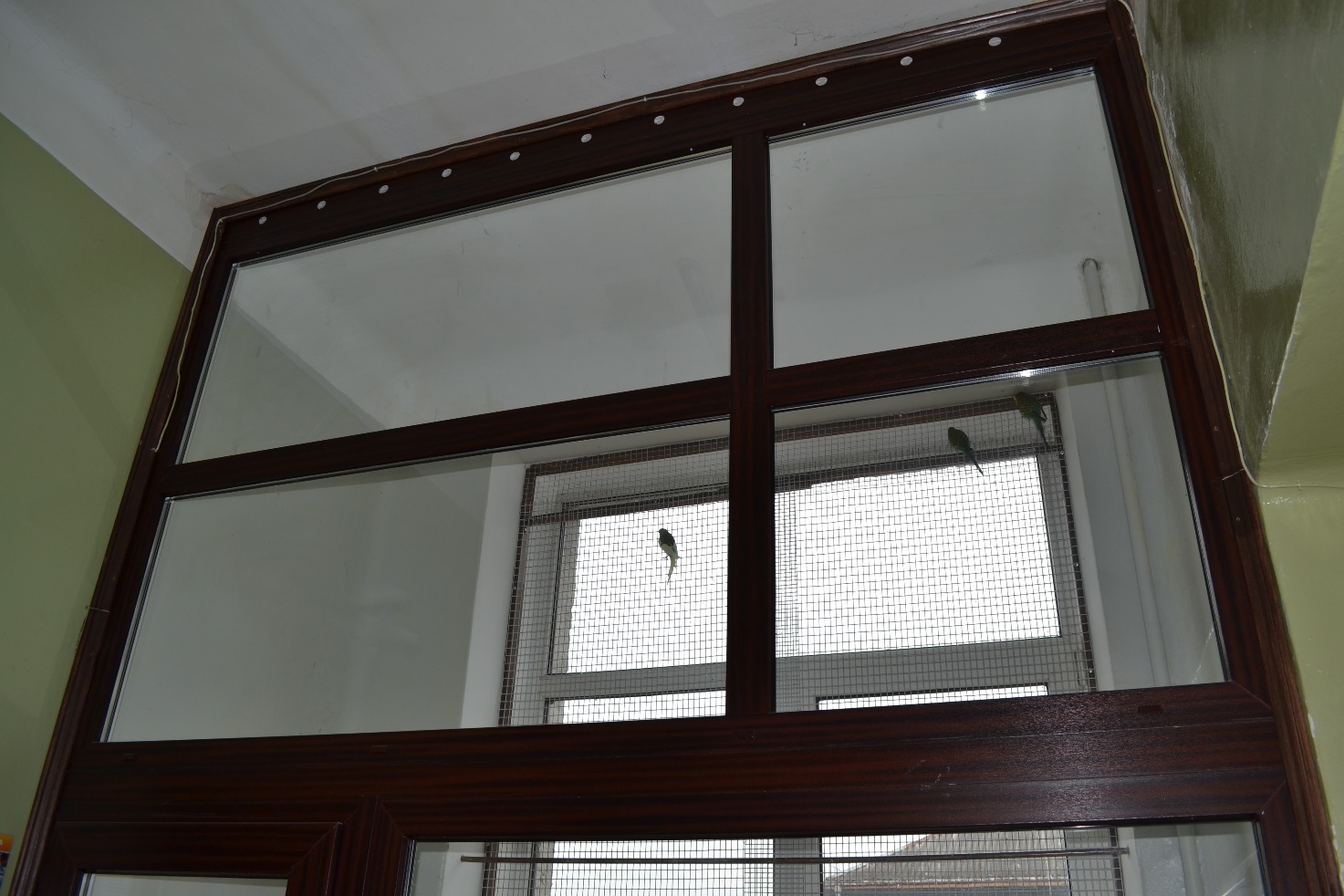 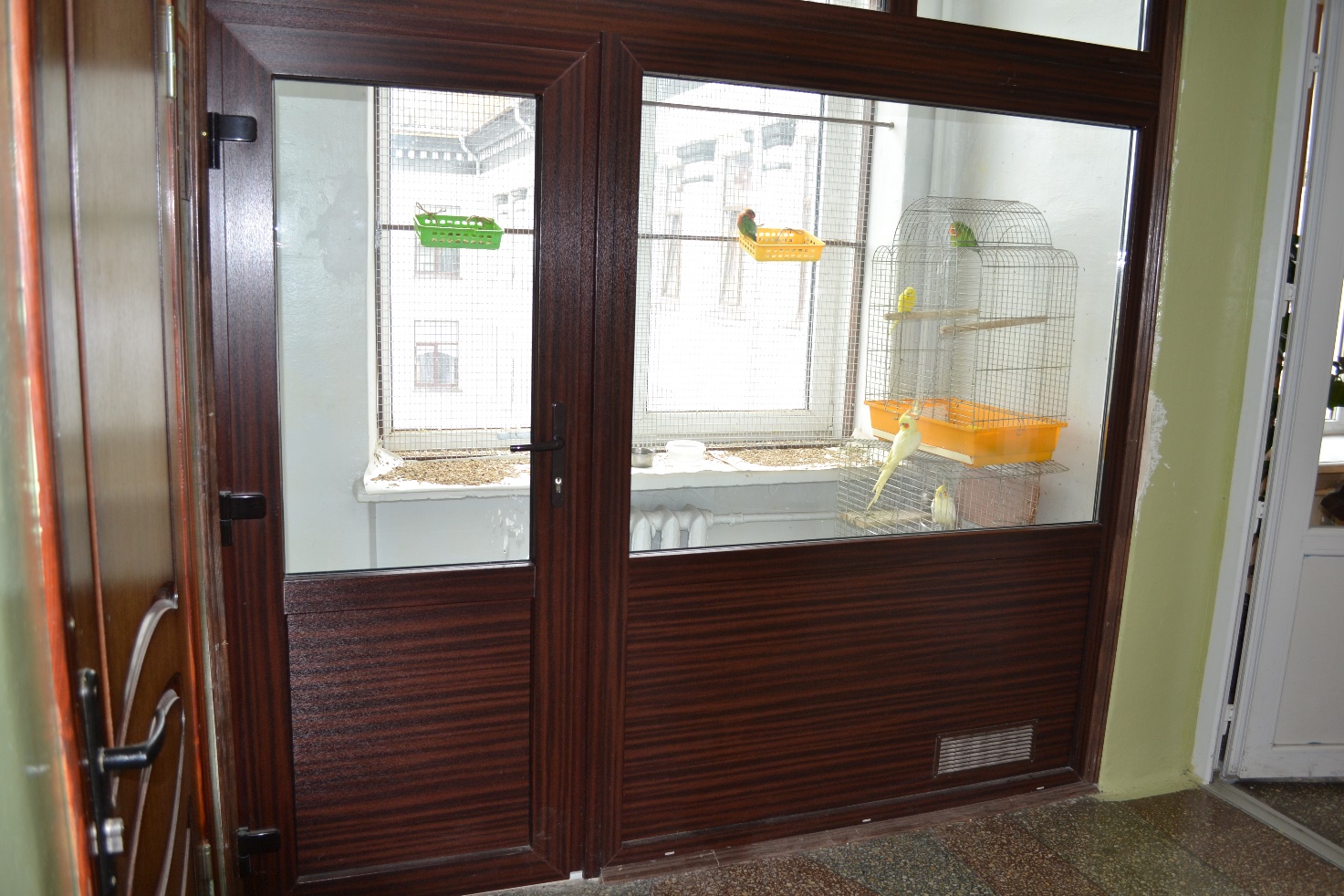 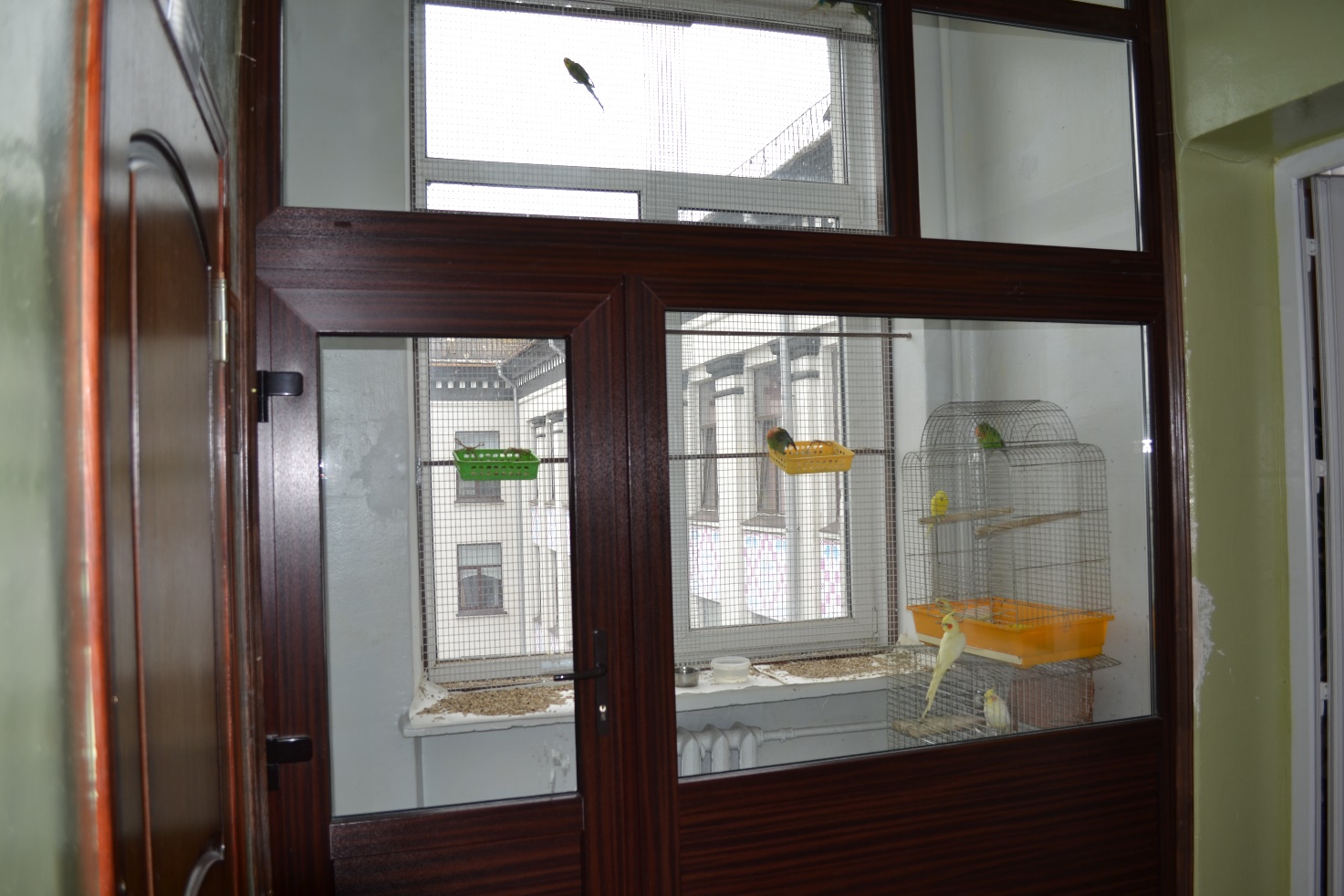 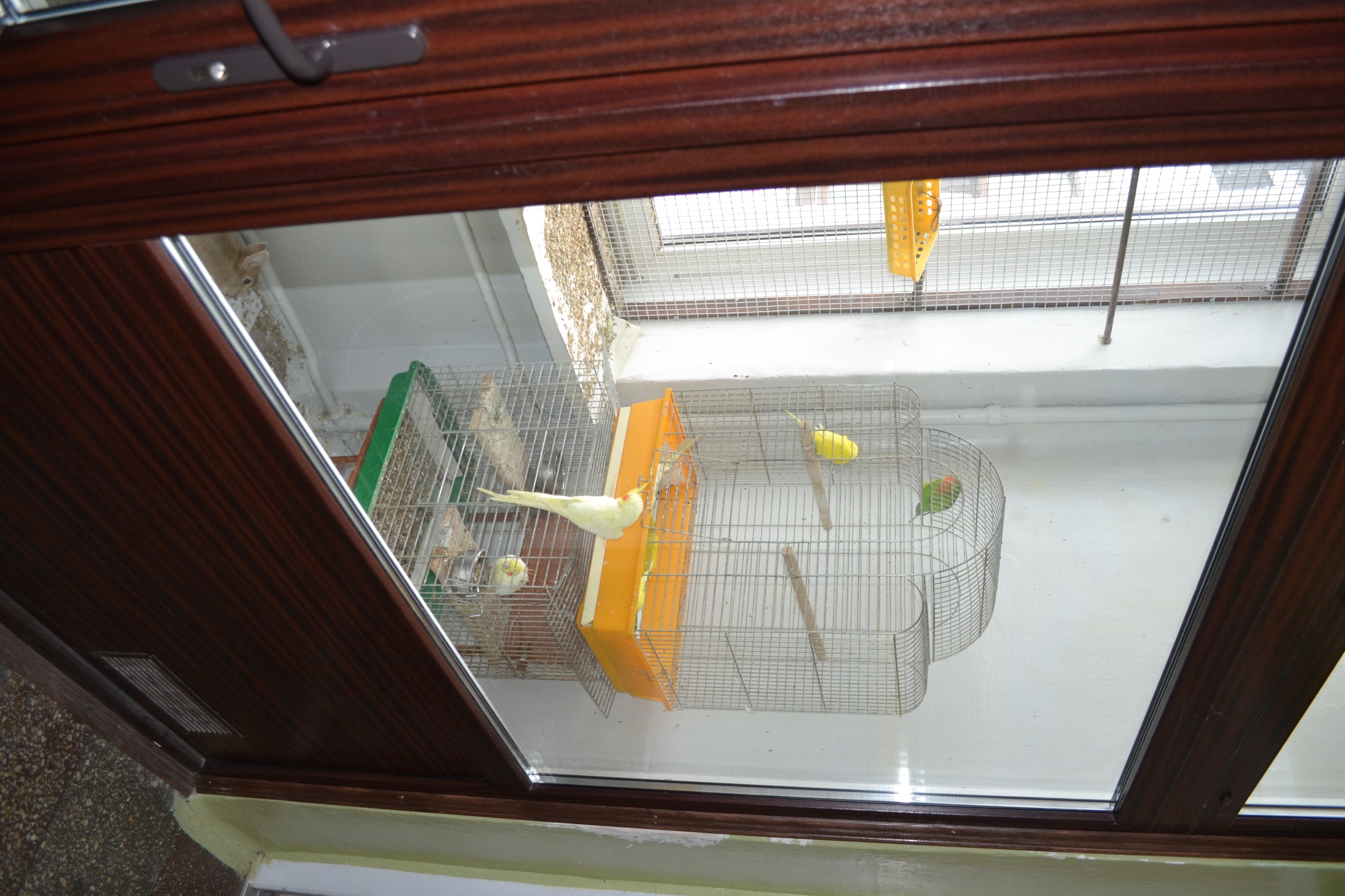 